Задания для организации образовательного процесса	Учитель: ФИО Пермикина К.И. 				Предмет 		                                                                      4к  классДатаПредметФорма проведения урокаМатериал для самостоятельной работыФорма обратной связиОценивание(отметка/зачёт)02.02.22гАнглийский язык Самостоятельная работа С. 66 выписать в словарь новые слова, найти перевод. Научиться читать новые слова (аудио прикреплено) Дневник.ру. эл. почта yuliya1.1977@mail.ruЗачет 02.02.22гАнглийский язык Самостоятельная работа С.73 упр 4, посмотри на часы, ответь на вопрос «What is the time?», ответы записать в тетрадь. Не забывая записать дату и классная работа.Фото на эл.почту gimval@mail.ru, или Дневник .руОтметка Математика Самостоятельная работаНе забываем записать дату, классная работа.1.Просмотреть видео – урок: https://youtu.be/QwNkJ3gbatU 2. По образцу видео и образцу учебника с. 15 решить задание с. 15 №54,55 (столбиком) WhatsAppЗачет Русский язык Самостоятельная работаНе забываем записать дату, классная работа.1.У.с. 29 познакомиться с таблицей склонений имен прилагательных женского рода в единственном числе. 2. Выполнить упр. 59 3. Записать словарное слово в тетрадь:Словарь: экскурсия Выделить ударение, безударные гласные, составить 3 предложения с этим словом.  WhatsAppЗачет Окружающий мирСамостоятельная работаНе забываем записать дату, классная работа.1.Перейти по ссылке, на отдельном листочке в клеточку ответить на вопросы, подписать листочек и отправить учителю. https://docs.google.com/document/d/1ZGoyiU6iyOCneDDB37NUCfIIvnWrzOSQ/edit?usp=sharing&ouid=110479426689903627662&rtpof=true&sd=true WhatsAppОтметка. Литература Самостоятельная работа1.Просмотреть презентацию: https://docs.google.com/presentation/d/1aOOpeix9GS6JVy_VQ0xKJyvzcUzfVNVH/edit?usp=sharing&ouid=110479426689903627662&rtpof=true&sd=true2.Прослушать аудио https://drive.google.com/file/d/1iCzq2UstxlWZ2Ysbqak2MkL5ut05OOSB/view?usp=sharing 3.Выучить стихотворение. WhatsAppОтметка. ДатаПредметФорма проведения урокаМатериал для самостоятельной работыФорма обратной связиОценивание(отметка/зачёт)03.02.22Физическая культура. Самостоятельная работаЗавести тетрадь по физической культуре В КЛЕТКУ (12 ЛИСТОВ), в ней подготовить сообщение – Тема «Техника безопасности по лыжной подготовке». Объем работы- 0.5 -1 лист. --03.02.22Физическая культура. Математика Самостоятельная работаНе забываем записать дату, классная работа.Просмотреть видео – урок: https://youtu.be/EMnP71ATvcM (составлен по учебнику с.16 №62 разбор задачи);С. 16 №61 (рассмотреть чертеж решить задачи и сравнить их)С. 16 №64 (расписывать не надо) WhatsAppЗачет Русский язык Самостоятельная работаНе забываем записать дату, классная работа.Перейти по ссылке и выполнить задание на карточке:https://docs.google.com/document/d/1VfCu-TXVHvzBvxXqC6PLkIEq_O9QqJ48/edit?usp=sharing&ouid=110479426689903627662&rtpof=true&sd=true Задание можно распечатать и выполнять на карточке, либо выполнить в тетради. WhatsAppОтметка. Литература на родном языкеСамостоятельная работаНе забываем записать дату, классная работа.Перейти по ссылке, прочитать стихотворение и выучить наизусть. https://drive.google.com/file/d/1AGLerNF5CNy59LQMNFhRQzWeCQbp15JA/view?usp=sharingWhatsAppОтметка. Музыка Онлайн урокСамостоятельная работа1. в 12.00 онлайн урок через программу Zoom2. Тема: Мюзикл. Изучи материалы презентации. Прослушай фрагмент мюзикла «Звуки музыки» Ричарда Роджерса «До, ре, ми». Ответь письменно на вопросы: 1. Какие интонации звучат в музыке?  2.Какой жанр мы слышим в музыке песню, танец или марш? 3. Как исполняется музыка: соло. ансамблем или хором? 4. Какой оркестр исполняет аккомпанемент? Народный, симфонический или духовой? 5.Как эту музыку можно использовать в жизни? kwashnina.marina2013@yandex.ruфото работы (ответы на вопросы)Зачет.  ДатаПредметПредметФорма проведения урокаМатериал для самостоятельной работыФорма обратной связиОценивание(отметка/зачёт)Оценивание(отметка/зачёт)04.02.22г.Строевая подготовка Строевая подготовка Самостоятельная работаТренировка в выполнении строевых приёмов без оружия. Дома перед зеркалом ежедневно в течении 5-10 минут1.Размещение  фото                в Дневник.ру2.Электронная почта kazancevvb@mail.ruЗачет Зачет ОРКОРК Самостоятельная работаНе забываем записать дату, классная работа.1.Просмотреть видео- урок: https://yandex.ru/video/preview/?text=жизнь%20священна%204%20класс%20орксэ%20презентация&path=wizard&parent-reqid=1643783746537693-3903020535293108406-sas3-0969-abf-sas-l7-balancer-8080-BAL-8133&wiz_type=vital&filmId=11554504068277904335 2.В конце видео есть 3 вопроса, ответить письменно в тетради.  WhatsAppЗачет Зачет Самостоятельная работаОпишите (5-6 предложений) одно из христианских или мусульманских религиозных сооружений, которое находится в нашем городе (внешний вид, предназначение и т.д.)  Сдать на почту jbor24@yandexЗачет Зачет Самостоятельная работаПрочитать материал учебника. В тетради записать дату, тему урока: "История ислама в России" Письменно в тетради ответить на вопросы:1. Какие народы России исповедуют ислам?2. Что менялось в жизни людей с принятием ислама?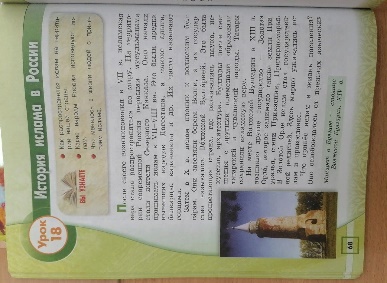 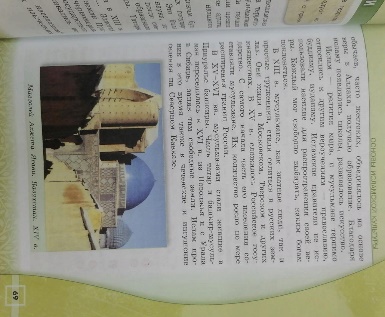 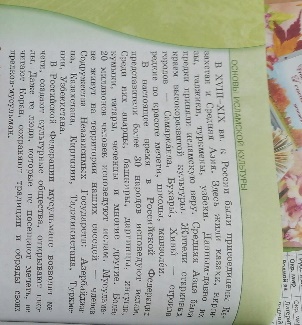 WhatsApp89221318594 Зачет Зачет Русский языкРусский языкОнлайн урок.Самостоятельная работаНе забываем записать дату, классная работа.Урок онлайн с 9.00 С. 30 упр. 61 рассмотреть схему и выполнить задание. Упр.62. WhatsAppЗачет Зачет Технология  Технология  Самостоятельная работаПросмотреть презентацию и выполнить поделку. https://docs.google.com/presentation/d/13jcm1W0vJDgIjPbLtd2rl2wYMjBnZ2eg/edit?usp=sharing&ouid=110479426689903627662&rtpof=true&sd=true WhatsApp (отправить фото с подтверждением, что эту поделку делали именно вы, можете ход работы)Отметка. Отметка. 